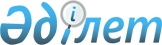 "Коллекторлық агенттіктердің қызметін мемлекеттік бақылау саласындағы тексеру парағын бекіту туралы" Қазақстан Республикасы Ұлттық Банкі Басқармасының 2017 жылғы 30 маусымдағы № 122 қаулысы және Қазақстан Республикасы Ұлттық экономика министрінің 2017 жылғы 24 тамыздағы № 313 бірлескен бұйрығының күші жойылды деп тану туралыҚазақстан Республикасы Ұлттық Банкі Басқармасының 2018 жылғы 27 қыркүйектегі № 229 қаулысы және Қазақстан Республикасы Ұлттық экономика министрінің 2018 жылғы 29 қазандағы № 30 бірлескен бұйрығы. Қазақстан Республикасының Әділет министрлігінде 2018 жылғы 16 қарашада № 17749 болып тіркелді
      "Қазақстан Республикасының кейбір заңнамалық актілеріне кәсіпкерлік қызметті реттеуді жетілдіру мәселелері бойынша өзгерістер мен толықтырулар енгізу туралы" 2018 жылғы 24 мамырдағы Қазақстан Республикасының Заңын іске асыру мақсатында Қазақстан Республикасы Ұлттық Банкінің Басқармасы ҚАУЛЫ ЕТЕДІ және Қазақстан Республикасының Ұлттық экономика министрі БҰЙЫРАДЫ:
      1. "Коллекторлық агенттіктердің қызметін мемлекеттік бақылау саласындағы тексеру парағын бекіту туралы" Қазақстан Республикасы Ұлттық Банкі Басқармасының 2017 жылғы 30 маусымдағы № 122 қаулысы және Қазақстан Республикасы Ұлттық экономика министрінің 2017 жылғы 24 тамыздағы № 313 бірлескен бұйрығының (Нормативтік құқықтық актілерді мемлекеттік тіркеу тізілімінде № 15737 болып тіркелген, 2017 жылғы 4 қазанда Қазақстан Республикасы нормативтік құқықтық актілерінің эталондық бақылау банкінде жарияланған) күші жойылды деп танылсын.
      2. Қазақстан Республикасы Ұлттық Банкінің Қаржы нарығының әдіснамасы департаменті (Сәлімбаев Д.Н.) Қазақстан Республикасының заңнамасында белгіленген тәртіппен:
      1) Қазақстан Республикасы Ұлттық Банкінің Заң департаментімен (Сәрсенова Н.В.) бірлесіп осы бірлескен қаулыны және бұйрықты Қазақстан Республикасының Әділет министрлігінде мемлекеттік тіркеуді;
      2) осы бірлескен қаулы және бұйрық мемлекеттік тіркелген күннен бастап күнтізбелік он күн ішінде оларды қазақ және орыс тілдерінде "Республикалық құқықтық ақпарат орталығы" шаруашылық жүргізу құқығындағы республикалық мемлекеттік кәсіпорнына ресми жариялау және Қазақстан Республикасы нормативтік құқықтық актілерінің эталондық бақылау банкіне енгізу үшін жіберуді;
      3) осы бірлескен қаулыны және бұйрықты ресми жарияланғаннан кейін Қазақстан Республикасы Ұлттық Банкінің ресми интернет-ресурсына орналастыруды;
      4) осы бірлескен қаулы және бұйрық мемлекеттік тіркелгеннен кейін он жұмыс күні ішінде Заң департаментіне осы бірлескен қаулының және бұйрықтың осы тармағының 2), 3) тармақшаларында және 3-тармағында көзделген іс-шаралардың орындалуы туралы мәліметтерді ұсынуды қамтамасыз етсін.
      3. Қазақстан Республикасы Ұлттық Банкінің Қаржылық қызметтерді тұтынушылардың құқықтарын қорғау және сыртқы коммуникациялар басқармасы (Терентьев А.Л.) осы бірлескен қаулы және бұйрық мемлекеттік тіркелгеннен кейін күнтізбелік он күн ішінде олардың көшірмесін мерзімді баспасөз басылымдарында ресми жариялауға жіберуді қамтамасыз етсін.
      4. Осы бірлескен қаулының және бұйрықтың орындалуын бақылау Қазақстан Республикасының Ұлттық Банкі Төрағасының орынбасары О.А. Смоляковқа жүктелсін.
      5. Осы бірлескен қаулы және бұйрық алғашқы ресми жарияланған күнінен кейін күнтізбелік он күн өткен соң қолданысқа енгізіледі.
      "КЕЛІСІЛДІ"
      Қазақстан Республикасының
      Бас Прокуратурасы Құқықтық
      статистика және арнайы есепке
      алу жөніндегі комитетінің Төрағасы
      __________________ Қ. Жақыпбаев
      2018 жылғы 26 қазан
					© 2012. Қазақстан Республикасы Әділет министрлігінің «Қазақстан Республикасының Заңнама және құқықтық ақпарат институты» ШЖҚ РМК
				
      Қазақстан Республикасы
Ұлттық Банкінің Төрағасы 

Д. Ақышев

      Қазақстан Республикасының
Ұлттық экономика министрі 

Т. Сүлейменов
